INDICAÇÃO Nº 6940/2017Sugere ao Poder Executivo Municipal operação “tapa-buracos” em toda extensão da Rua Ametista, no bairro jardim São Fernando. Excelentíssimo Senhor Prefeito Municipal, Nos termos do Art. 108 do Regimento Interno desta Casa de Leis, dirijo-me a Vossa Excelência para sugerir que, por intermédio do Setor competente, seja executada operação “tapa-buracos” em toda extensão da Rua Ametista, no bairro jardim São Fernando, neste município. Justificativa:Moradores do bairro solicitam o serviço acima, uma vez que já há grandes buracos junto nesta via, o que vem trazendo riscos de acidentes aos pedestres, pois os veículos estão desviando dos buracos e passando rente à calçada.Plenário “Dr. Tancredo Neves”, em 31 de agosto de 2.017.JESUS VENDEDOR-Vereador / Vice Presidente-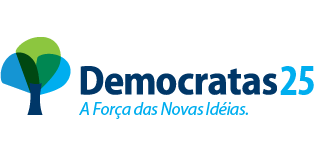 